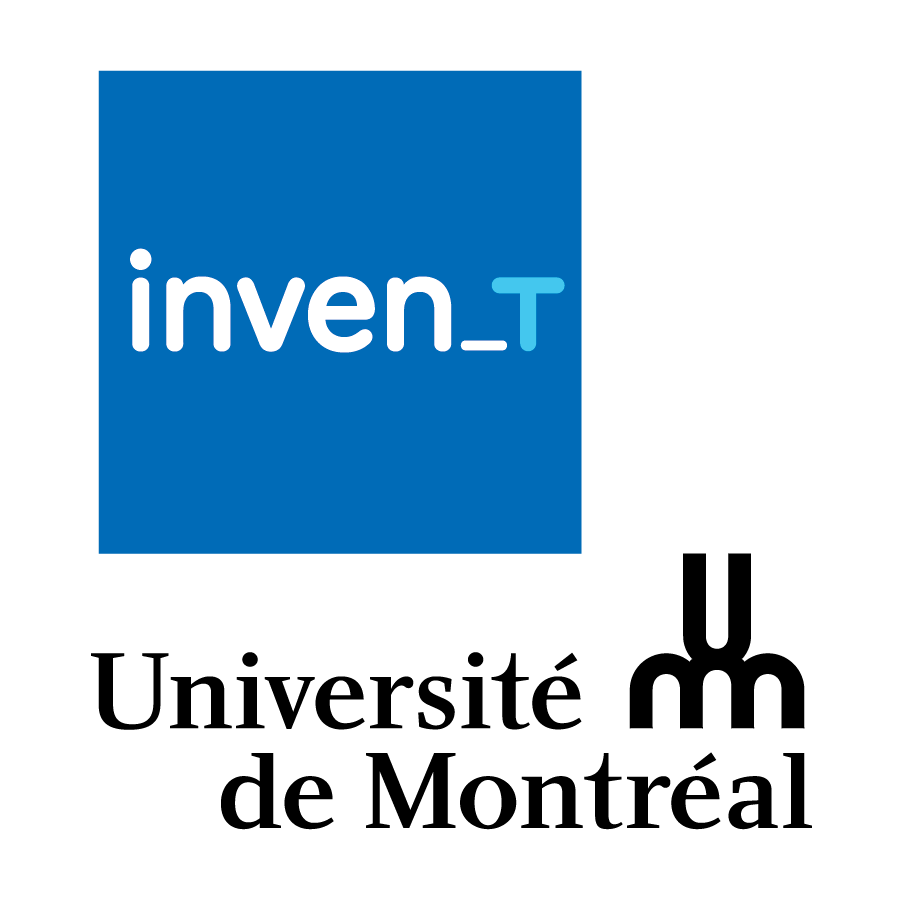 Appel À projets Inven_TrÉaliserSoutien À la cocrÉation pour l’implantation et la diffusion de l’innovation sociale ou technosocialeDirectivesPar cet appel à projets offert à la communauté de recherche de l’Université de Montréal, Inven_T souhaite encourager et soutenir les équipes qui placent le dialogue et la cocréation au cœur du développement de leur innovation. Plus spécifiquement, nous cherchons à appuyer des projets de recherche et d’innovation menant à l’implantation et à la diffusion d’innovations sociales et technosociales au sein des organisations du Québec par le biais de projets collaboratifs.Dépôt de votre demande par courriel, à l’adresse : inven-t@umontreal.ca INFORMATIONSVeuillez contacter l’équipe d’Inven_T, inven-t@umontreal.ca
L’équipe d’Inven_T offre un soutien à la préparation de votre demande ainsi qu’un appui aux projets d’innovation sociale à toutes les étapes de réalisation.
Inven_T, Soutien à l’innovation sociale et technosociale
Bureau Recherche – Développement – Valorisation (BRDV)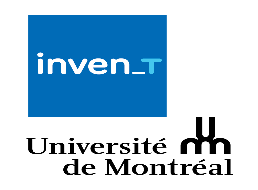 Appel à projets Inven_TrÉaliserSoutien À la cocrÉation pour l’implantation et la diffusion de l’innovation sociale ou technosocialeTransmettre votre proposition en un seul fichier PDF et fichier Excel, par courriel à inven-t@umontreal.ca Le formulaire d’identification de la proposition et signaturesLa description du projet (3 pages maximum)Le budget (fichier Excel et justification, 2 pages maximum)Lettre d’appui de l’entreprise ou organisme partenaire (1 lettre par organisation)CV abrégé de la chercheuse ou du chercheur principal (4 pages)ORGANISMEUniversité de Montréal – Vice-rectorat à la recherche, à la découverte, à la création et à l’innovation, Bureau Recherche-Développement-Valorisation – Ministère de l’Enseignement supérieur du QuébecOBJECTIFSCes subventions visent à encourager et à soutenir la réalisation de projets d’innovation sociale et technosociale avec des entreprises ou des organisations du Québec. Plus précisément, elles apportent un appui aux étapes de validation, d’implantation et de diffusion de l’innovation. DOMAINESOuvert à tous les secteurs.CRITÈRESPour chaque critère, nous détaillons les éléments qui vous permettront d’y répondre adéquatement.Pertinence, adéquation avec les objectifs de l’appel et caractère innovant La proposition est novatrice et s’inscrit dans une volonté de sortir des pratiques courantes. Le déploiement du projet permettra la validation, l’implantation, l’adhésion et la pérennisation de la solution auprès des milieux preneurs ou des personnes utilisatrices externes à l’université. Ancrage de la solution avec les besoins exprimés par les milieuxLa solution est en adéquation avec des enjeux, des problématiques ou des besoins non répondus ou mal répondus et qui sont exprimés par les milieux preneurs ou porteurs d’enjeux. Complémentarité, engagement des partenaires et coconstructionLe projet s’inscrit dans une collaboration permettant le partage de connaissances, d’expertises et d’expériences entre l’université, les organismes partenaires externes ou les parties prenantes. Les parties prenantes sont intégrées à l’équipe et elles participent aux phases de développement du projet et de prise de décision. Retombées du projet et formation d’étudiantes et d’étudiants et de personnel hautement qualifié La réalisation du projet permettra l’adhésion des parties prenantes et des personnes qui utiliseront la solution. Le processus contribuera au renforcement des capacités de l’ensemble des parties prenantes. La proposition rendra possible la formation d’étudiants et étudiantes ainsi que de personnel hautement qualifié. L’innovation a un fort potentiel de retombées sociales, économiques et culturelles pour le Québec.Réalisme du calendrier et du budgetLe calendrier et le budget sont réalistes. ADMISSIBILITÉLa demande doit être déposée par une professeure ou un professeur de l’UdeM (professeure régulière ou professeur régulier, ou équivalent, selon les termes de la convention collective) ;La collaboration doit s’établir avec au moins une entreprise privée ou d’économie sociale ou une organisation admissible (public ou parapublic).Ne sont pas admissibles comme partenaires contributeurs : les ministères fédéraux et provinciaux, les universités et les centres de recherche, les organisations ou entreprises externes au Québec. Les centres affiliés à l’UdeM sont admissibles. Important : assurez-vous de valider l’admissibilité de votre partenaire auprès de l’équipe d’Inven_T.Le ou les partenaires doivent contribuer à hauteur de 50 % du budget (en espèces ou en nature).VALEURSubvention maximum par projet : jusqu’à 100 000 $ de contributions du programme. Ex. : 100 000$ de contribution du partenaire + 100 000$ de contribution du programme = 200 000$ en budget totalDes demandes supérieures à ce montant pourront être considérées. Les demandes financières supplémentaires devront être bien justifiées.Cet appel devrait permettre le financement de 5 projets.DÉPENSES ADMISSIBLESLe montage financier doit comprendre une contribution minimum du ou des partenaires admissibles de 50 % des coûts du financement (espèces ou nature).Dépenses admissibles :- Personnel de recherche ;- Matériel et fournitures ;- Services et plateformes.Les transferts vers d’autres universités ne sont pas permis.DURÉELa durée d’un projet est d’une année.DATESLa date limite de dépôt des demandes est le 16 février 2024.Un avis d’intérêt (non obligatoire) est à soumettre deux semaines avant la date limite. Cet avis servira à mieux vous soutenir. Nous demandons de préciser les éléments suivants :Nom du professeur ou de la professeure qui déposera ;Titre (il peut être provisoire) ;Partenaires envisagés.SOUTIEN OFFERTL’équipe d’Inven_T offre un appui à la préparation de votre demande et aux projets. N’hésitez pas à faire appel à nous pour des conseils afin que votre proposition soit en accord avec les critères de l’appel et échanger sur votre stratégie d’innovation.DOCUMENTS À TRANSMETTRE Une copie électronique de la proposition en un document PDF rassemblant les éléments suivants :Formulaire d’identification ;Description du projet (3 pages maximum) ;Budget, justification, ventilation (fichier Excel et max. 2 pages pour la justification) ;Lettre d’appui d’une ou des entreprises ou organisations contributrices au projet. La lettre doit comprendre les éléments suivants :Confirmation de la participation au projet et description de l’engagement de l’organisation ;Description de la collaboration ;Pertinence du projet pour l’organisation ou l’entreprise mettant de l’avant les retombées attendues et comment les résultats seront implantés au sein de son organisation ;Contributions : confirmer le type de contribution (en espèce ou en nature) et le montant de contribution. Pour les contributions en nature, l’organisation doit détailler la nature des contributions et la valeur attribuée. Seront considérées comme des contributions en espèce, tout montant qui sera versé directement à l’Université ou l’établissement de réalisation du projet.CV abrégé (4 pages) du chercheur ou de la chercheuse principale.Chercheuse ou Chercheur principalChercheuse ou Chercheur principalChercheuse ou Chercheur principalChercheuse ou Chercheur principalChercheuse ou Chercheur principalChercheuse ou Chercheur principalChercheuse ou Chercheur principal Nom et prénom :  Nom et prénom :  Nom et prénom :  Nom et prénom :  Matricule :  Matricule :  Matricule :  Département :  Département :  Département :  Département :  Fonction et rang : Fonction et rang : Fonction et rang :Établissement de gestion des fonds (indiquer si les fonds seront gérés à l’UdeM ou si un transfert de fonds doit être effectué vers un centre affilié ; il n’y a pas de transfert de fonds possibles vers d’autres universités dans le cadre de ce programme) :Établissement de gestion des fonds (indiquer si les fonds seront gérés à l’UdeM ou si un transfert de fonds doit être effectué vers un centre affilié ; il n’y a pas de transfert de fonds possibles vers d’autres universités dans le cadre de ce programme) :Établissement de gestion des fonds (indiquer si les fonds seront gérés à l’UdeM ou si un transfert de fonds doit être effectué vers un centre affilié ; il n’y a pas de transfert de fonds possibles vers d’autres universités dans le cadre de ce programme) :Établissement de gestion des fonds (indiquer si les fonds seront gérés à l’UdeM ou si un transfert de fonds doit être effectué vers un centre affilié ; il n’y a pas de transfert de fonds possibles vers d’autres universités dans le cadre de ce programme) :Établissement de gestion des fonds (indiquer si les fonds seront gérés à l’UdeM ou si un transfert de fonds doit être effectué vers un centre affilié ; il n’y a pas de transfert de fonds possibles vers d’autres universités dans le cadre de ce programme) :Établissement de gestion des fonds (indiquer si les fonds seront gérés à l’UdeM ou si un transfert de fonds doit être effectué vers un centre affilié ; il n’y a pas de transfert de fonds possibles vers d’autres universités dans le cadre de ce programme) :Établissement de gestion des fonds (indiquer si les fonds seront gérés à l’UdeM ou si un transfert de fonds doit être effectué vers un centre affilié ; il n’y a pas de transfert de fonds possibles vers d’autres universités dans le cadre de ce programme) : Université de Montréal Université de Montréal Code de l’unité d’administration des fonds : ______________________ Code de l’unité d’administration des fonds : ______________________ Code de l’unité d’administration des fonds : ______________________ Code de l’unité d’administration des fonds : ______________________ Centre affilié _______________________________________ _______________________________________ _______________________________________ _______________________________________ _______________________________________Identification de l’organisation (copier les lignes si plus d’une entreprise)Identification de l’organisation (copier les lignes si plus d’une entreprise)Identification de l’organisation (copier les lignes si plus d’une entreprise)Identification de l’organisation (copier les lignes si plus d’une entreprise)Identification de l’organisation (copier les lignes si plus d’une entreprise)Identification de l’organisation (copier les lignes si plus d’une entreprise)Identification de l’organisation (copier les lignes si plus d’une entreprise) Nom de l’organisation : Nom de l’organisation : Nom de l’organisation : Nom de l’organisation : Nom de l’organisation : Nom de l’organisation : Nom de l’organisation : Nom et prénom de la personne contact :  Nom et prénom de la personne contact :  Nom et prénom de la personne contact :  Nom et prénom de la personne contact :  Nom et prénom de la personne contact :  Nom et prénom de la personne contact :  Nom et prénom de la personne contact :  Fonction de la personne contact : Fonction de la personne contact : Fonction de la personne contact : Fonction de la personne contact : Fonction de la personne contact : Fonction de la personne contact : Fonction de la personne contact : Adresse courriel :  Adresse courriel :  Adresse courriel :  Adresse courriel :  Adresse courriel :  Adresse courriel :  Adresse courriel :  Titre du projet :  Titre du projet :  Titre du projet :  Titre du projet :  Titre du projet :  Titre du projet :  Titre du projet :  Résumé du projet (max. 5 lignes) Le résumé du projet pourra être utilisé dans nos communications en lien avec le programme de financement. Résumé du projet (max. 5 lignes) Le résumé du projet pourra être utilisé dans nos communications en lien avec le programme de financement. Résumé du projet (max. 5 lignes) Le résumé du projet pourra être utilisé dans nos communications en lien avec le programme de financement. Résumé du projet (max. 5 lignes) Le résumé du projet pourra être utilisé dans nos communications en lien avec le programme de financement. Résumé du projet (max. 5 lignes) Le résumé du projet pourra être utilisé dans nos communications en lien avec le programme de financement. Résumé du projet (max. 5 lignes) Le résumé du projet pourra être utilisé dans nos communications en lien avec le programme de financement. Résumé du projet (max. 5 lignes) Le résumé du projet pourra être utilisé dans nos communications en lien avec le programme de financement.Le projet nécessite-t-il un certificat éthique ou un certificat de déontologie animal ? (communiquez avec le comité approprié)Le projet nécessite-t-il un certificat éthique ou un certificat de déontologie animal ? (communiquez avec le comité approprié)Le projet nécessite-t-il un certificat éthique ou un certificat de déontologie animal ? (communiquez avec le comité approprié)Le projet nécessite-t-il un certificat éthique ou un certificat de déontologie animal ? (communiquez avec le comité approprié) Oui Oui NonEst-ce que vous ou un membre de votre équipe avez des liens particuliers avec une ou des entreprises concernées par ce projet (par exemple, siégez-vous au CA, s’agit-il d’une entreprise donatrice, etc.) ? Si la réponse est oui, nous vous invitons à le signifier (sans détail sur la nature) et vous assurer que la situation soit gérée auprès de votre département ou votre faculté.Est-ce que vous ou un membre de votre équipe avez des liens particuliers avec une ou des entreprises concernées par ce projet (par exemple, siégez-vous au CA, s’agit-il d’une entreprise donatrice, etc.) ? Si la réponse est oui, nous vous invitons à le signifier (sans détail sur la nature) et vous assurer que la situation soit gérée auprès de votre département ou votre faculté.Est-ce que vous ou un membre de votre équipe avez des liens particuliers avec une ou des entreprises concernées par ce projet (par exemple, siégez-vous au CA, s’agit-il d’une entreprise donatrice, etc.) ? Si la réponse est oui, nous vous invitons à le signifier (sans détail sur la nature) et vous assurer que la situation soit gérée auprès de votre département ou votre faculté.Est-ce que vous ou un membre de votre équipe avez des liens particuliers avec une ou des entreprises concernées par ce projet (par exemple, siégez-vous au CA, s’agit-il d’une entreprise donatrice, etc.) ? Si la réponse est oui, nous vous invitons à le signifier (sans détail sur la nature) et vous assurer que la situation soit gérée auprès de votre département ou votre faculté.Est-ce que vous ou un membre de votre équipe avez des liens particuliers avec une ou des entreprises concernées par ce projet (par exemple, siégez-vous au CA, s’agit-il d’une entreprise donatrice, etc.) ? Si la réponse est oui, nous vous invitons à le signifier (sans détail sur la nature) et vous assurer que la situation soit gérée auprès de votre département ou votre faculté.Est-ce que vous ou un membre de votre équipe avez des liens particuliers avec une ou des entreprises concernées par ce projet (par exemple, siégez-vous au CA, s’agit-il d’une entreprise donatrice, etc.) ? Si la réponse est oui, nous vous invitons à le signifier (sans détail sur la nature) et vous assurer que la situation soit gérée auprès de votre département ou votre faculté.Est-ce que vous ou un membre de votre équipe avez des liens particuliers avec une ou des entreprises concernées par ce projet (par exemple, siégez-vous au CA, s’agit-il d’une entreprise donatrice, etc.) ? Si la réponse est oui, nous vous invitons à le signifier (sans détail sur la nature) et vous assurer que la situation soit gérée auprès de votre département ou votre faculté.Signatures Signatures Signatures Signatures Signatures Signatures Signatures Chercheuse principale ou chercheur principal : Chercheuse principale ou chercheur principal : Chercheuse principale ou chercheur principal : Chercheuse principale ou chercheur principal : Chercheuse principale ou chercheur principal : Date : Date : Direction du département : Direction du département : Direction du département : Direction du département : Direction du département : Date : Date : 